Moorside Community Primary School                                                                                                      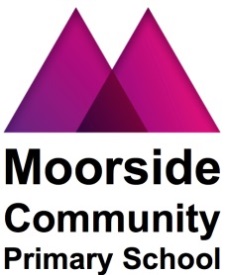 Beaconsfield StreetNewcastle upon TyneNE4 5AWTelephone: 0191 272 0239Email:         admin@moorside.newcastle.sch.uk                                     Website:     www.moorside.newcastle.sch.uk                                     27th April 2018Dear Parents/Carers,Reminder - Year 3 School MealsJust a reminder that in September, your child will be going into Year 3, when the government scheme regarding Free School Meals will no longer apply. Please read the attached form and if you think you may be entitled to free school meals for your child, please complete the form and return to the school office or apply online at www.newcastle.gov.uk/freeschoolmeals. If you don’t qualify for free school meals, you will need to pay £10 per week at the beginning of each week from September. Alternatively, your child can bring a healthy packed lunch to school, ensuring that it does not contain nuts, kiwi fruit or any products containing nuts including Nutella.Yours Sincerely,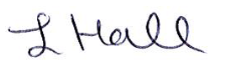 L. HallHead Teacher Moorside Community Primary School                                                                                                      Beaconsfield StreetNewcastle upon TyneNE4 5AWTelephone: 0191 272 0239Email:         admin@moorside.newcastle.sch.uk                                     Website:     www.moorside.newcastle.sch.uk                                     27th April 2018Dear Parents/Carers,Reminder - Year 3 School MealsJust a reminder that in September, your child will be going into Year 3, when the government scheme regarding Free School Meals will no longer apply. Please read the attached form and if you think you may be entitled to free school meals for your child, please complete the form and return to the school office or apply online at www.newcastle.gov.uk/freeschoolmeals. If you don’t qualify for free school meals, you will need to pay £10 per week at the beginning of each week from September. Alternatively, your child can bring a healthy packed lunch to school, ensuring that it does not contain nuts, kiwi fruit or any products containing nuts including Nutella.Yours Sincerely,L. HallHead Teacher 